Profil wody sporządzony przez:Opracowanie przygotowane przez GMINĘ CHOCEŃ ul. Sikorskiego 12 87-850 ChoceńProfil wody w kąpielisku nad jeziorem Borzymowskim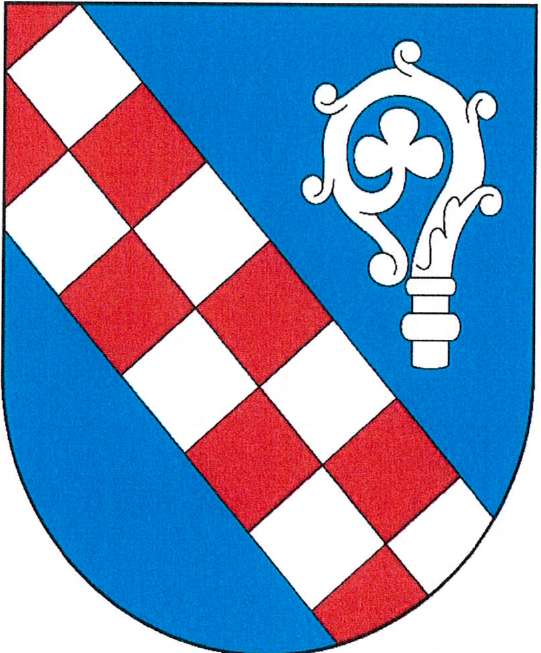 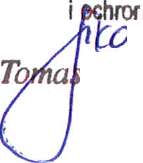 Inspektom d«. rolnictwaiy MrowiskafZLiH,z SikorskiProfil wody w kąpielisku nad jeziorem BorzymowskimA. Informacje podstawoweA. Informacje podstawoweA. Informacje podstawoweIDane ogólne o kąpieliskuDane ogólne o kąpielisku1Nazwa kąpieliskaKąpielisko „plaża Choceń"2Adres kąpieliska ^Nr działki 598, obręb Choceń3WojewództwoKujawsko- Pomorskie4Numer jednostki terytorialnej Nomenklatury Jednostek Terytorialnych do Celów Statystycznych (NTS) - poziom 5, w której zlokalizowane jest kąpielisko04180525Nazwa gminy, w której zlokalizowane jestkąpieliskoChoceń6Nazwa powiatu, w którym zlokalizowane jest kąpieliskoWłocławski ;7Krajowy kod kąpieliska 2)0464PKAP00028Identyfikator kąpieliska Numid 2)PL6121805204000025IIInformacje o profilu wody w kąpieliskuInformacje o profilu wody w kąpielisku9Data sporządzenia profilu ^ (data zakończenia prac nad profilem)23.03.2020 r.10Data sporządzenia poprzedniego profilu wody w kąpielisku 1)f3)28.12.2018r.11Data następnej aktualizacji profilu wody w kąpieliskuZgodnie z rozporządzeniem Ministra Środowiska z dnia 4.11.2019r. w sprawie profilu wody w kąpielisku12Powód aktualizacji profilu wody w kąpielisku 3)Przy zmianie danych13Imię i nazwisko osoby sporządzającej profil DTomasz SikorskiIIIWłaściwy organWłaściwy organ14Imię i nazwisko (lub nazwa) oraz adres, numer telefonu, numer faksu oraz adres poczty elektronicznej organizatora kąpieliskaWójt Gminy Choceń, Gmina Choceń, ul. Sikorskiego 12, 87 -850 Choceń Tel. 54 284 66 17 Fax. 54 284 67 40 www.chocen.pl15Nazwa właściwego terytorialnie organu samorządowego, który umieścił kąpielisko w wykazie, o którym mowa w art. 34a ustawy z dnia 18 lipca 2001 r. - Prawo wodne x)Wójt Gminy Choceń, Gmina Choceń ul. Sikorskiego 12, 87-850 Choceń Tel. 54 284 66 17, Fax. 54 284 67 40 www.chocen.pl16Nazwa właściwego powiatowego inspektoratu sanitarnego 1}Państwowy Powiatowy Inspektor Sanitarny we Włocławku17Nazwa właściwego regionalnego zarządu gospodarki wodnej ^RZGW w Warszawie18Nazwa właściwego wojewódzkiego inspektoratu ochrony środowiska 1}WIOŚ w Bydgoszczy Delegatura we Włocławku19Nazwa właściwego dyrektora urzędu morskiego 4)brakIVInformacje dotyczące lokalizacji kąpieliskaInformacje dotyczące lokalizacji kąpieliska20Kategoria wód, na których zlokalizowane jestjezioro21kąpielisko 6)X jezioro22wody przejściowe23wody przybrzeżne24Nazwa rzeki, jeziora lub akwenu wód przejściowych lub akwenu morskich wód wewnętrznych 5)Jezioro Borzymowskie25Identyfikator hydrograficzny 5)27867926Nazwa jednolitej części wód powierzchniowych, w której znajduje się kąpielisko 5)-6)Jezioro Borzymowskie27Kod jednolitej części wód powierzchniowych, w której znajduje się kąpielisko 5)LW2004728Kąpielisko jest zlokalizowane w silnie zmienionej jednolitej części wód 5)'8)Nie29Kąpielisko jest zlokalizowane w sztucznej jednolitej części wód 5)'8)Nie30Lokalizacja kąpieliska - kilometraż rzeki u>5)'9)-31Lokalizacja kąpieliska - długość plaży wzdłuż linii brzegowej65 m32Lokalizacja kąpieliska - informacje uzupełniające ^10)X prawy brzeg lewy brzeg33Lokalizacja kąpieliska - współrzędne geograficzne granic kąpieliska w formacie dziesiętnym n)-12)N 52° 29' 16" E 18° 59' 41"; N 52° 29' 15" E 18° 59' 43"; N 52° 29' 17" E 18° 59' 46"; N 52° 29' 18" E 18° 59' 44"B. Klasyfikacja i ocena jakości wód w kąpieliskuB. Klasyfikacja i ocena jakości wód w kąpieliskuB. Klasyfikacja i ocena jakości wód w kąpielisku34Oceny jakości wód w kąpielisku po ostatnim sezonie kąpielowym 2)08.07.2019r. woda w kąpielisku odpowiada wymaganiom i jest przydatna do kąpieli35Wyniki czteroletnich ocen jakości wód w kąpielisku 2)-13)Brak danych36Brak danych37Brak danych38Brak danych39Lokalizacja punktu lub punktów kontroli jakości wód w kąpielisku - współrzędne geograficzne w formacie dziesiętnym 2)-12)N 52°2911,80 E 18°5938,94791/K/ll Prawa strona kąpieliska40Wynik ostatniej klasyfikacji stanu ekologicznego bądź potencjału ekologicznego jednolitej części wód, w której zlokalizowane jest kąpielisko 14)'15)Data wykonania klasyfikacji 25.07.2019r. rok przeprowadzenia badań monitoringowych, będących źródłem danych do klasyfikacji : 2019 Stan ekologiczny jednolitej części wód: słaby41Kod celowego punktu pomiarowo- kontrolnego objętego programem monitoringu wód wyznaczonych do celów rekreacyjnych, w tym kąpieliskowych, z którego dane posłużyły do wykonania oceny, o której mowa w polu 34 14>Nie dotyczyC. Opis, źródła zanieczyszczeń i ocena ryzyka nie dotyczyC. Opis, źródła zanieczyszczeń i ocena ryzyka nie dotyczyC. Opis, źródła zanieczyszczeń i ocena ryzyka nie dotyczyIOpis cech fizycznych, hydrologicznych i geograficznych wody w kąpielisku zlokalizowanym na rzece 16)Opis cech fizycznych, hydrologicznych i geograficznych wody w kąpielisku zlokalizowanym na rzece 16)42Wysokość nad poziomem morza 5)'8)'17)< 200 m43200 - 800 m44> 800 m45Powierzchnia zlewni rzeki5)'8)< 10 km24610 km2 lub więcej, ale mniej niż 100 km247100 km2 lub więcej, ale mniej niż 1000 km2481000 km2 lub więcej, ale mniej niż 10 000 km249> 10 000 km250Typ abiotyczny cieku 5)nazwa typu:51kod typu:52Średni przepływ z ostatnich 4 lat18)SNQ	m3/s53SSQ	m3/s54SWQ	m3/s55Współczynnik nieregularności przepływów SSQ/SWQ 18>IIOpis cech fizycznych, hydrologicznych i geograficznych wody w kąpieliskuzlokalizowanymna jeziorze 19)Opis cech fizycznych, hydrologicznych i geograficznych wody w kąpieliskuzlokalizowanymna jeziorze 19)56Wysokość nad poziomem morza 5)'8)'17)X < 200 m57200 - 800 m58> 800 m59Powierzchnia jeziora 5)(wg MPHP)175,0 ha60Typ abiotyczny jeziora 5)nazwa typu: jeziora o wysokiej zawartości wapnia, o dużym wpływie zlewni, stratyfikowane61kod typu: 3b62Charakterystyka dna kąpieliska 1}'20)piaszczyste63Głębokość jeziora 5)max: .10,50 m64średnia.: 4,20 mIIIOpis cech fizycznych, hydrologicznych i geograficznych wody w kąpielisku zlokalizowanym na sztucznym zbiorniku wodnym usytuowanym na wodach płynących 21)nie dotyczyOpis cech fizycznych, hydrologicznych i geograficznych wody w kąpielisku zlokalizowanym na sztucznym zbiorniku wodnym usytuowanym na wodach płynących 21)nie dotyczy65Wysokość nad poziomem morza 8)'17)< 200 m66nie dotyczy200 - 800 m67> 800 m68Powierzchnia zlewni zbiornika 5)-8)< 10 km269nie dotyczy10 km2 lub więcej, ale mniej niż 100 km270nie dotyczy100 km2 lub więcej, ale mniej niż 1000 km271nie dotyczy1000 km2 lub więcej, ale mniej niż 10 000 km272nie dotyczy> 10 000 km273Powierzchnia zbiornika przy normalnym poziomie piętrzenia (NPP)5)nie dotyczy74Objętość zbiornika przy normalnym poziomie piętrzenia (NPP)5)nie dotyczy75Głębokość zbiornika przy normalnymnie dotyczy76poziomie piętrzenia (NPP)5)nie dotyczy77Średnie dobowe zmiany poziomu wody 5)nie dotyczyIVOpis cech fizycznych, hydrologicznych i geograficznych wody w kąpielisku zlokalizowanym na wodach przejściowych, przybrzeżnych lub morskich wodach wewnętrznychnie dotyczvOpis cech fizycznych, hydrologicznych i geograficznych wody w kąpielisku zlokalizowanym na wodach przejściowych, przybrzeżnych lub morskich wodach wewnętrznychnie dotyczv78Strefa pływów 8>'18>nie dotyczy79nie dotyczy80nie dotyczy81Typ abiotyczny wód przejściowych22)nie dotyczy82nie dotyczy83Typ abiotyczny wód przybrzeżnych23)nie dotyczy84nie dotyczyD. Identyfikacja i ocena przyczyn zanieczyszczeń, które mogłyby mieć wpływ na wodę w kąpielisku oraz wywierać niekorzystny wpływ na stan zdrowia kąpiących sięD. Identyfikacja i ocena przyczyn zanieczyszczeń, które mogłyby mieć wpływ na wodę w kąpielisku oraz wywierać niekorzystny wpływ na stan zdrowia kąpiących sięD. Identyfikacja i ocena przyczyn zanieczyszczeń, które mogłyby mieć wpływ na wodę w kąpielisku oraz wywierać niekorzystny wpływ na stan zdrowia kąpiących sięIZrzuty zanieczyszczeń 24)Zrzuty zanieczyszczeń 24)85Oczyszczalnia ścieków komunalnych14), 25), 26), 27)Komunalna Oczyszczalnia Ścieków w Choceniu86Oczyszczalnia ścieków przemysłowych 14)'25)- 26)- 27)brak87Przydomowe oczyszczalnie ścieków25), 26), 27)Brak danych88Nielegalne zrzuty zanieczyszczeń 14)-27)brak danych w ew. WIOŚ89Zrzuty wód pochłodniczych14)' 25)'26)'27)brak90Zrzuty oczyszczonych wód opadowych lub roztopowych z systemu kanalizacji n), 25), 26), 27)brak danych91Zrzuty nieoczyszczonych wód deszczowych 25)'27)brak92Zrzuty ścieków z odwodnienia zakładów górniczych 14)-25)'26)'27)brak93Wody z urządzeń melioracyjnych odwadniających pola nawożone gnojówką lub gnojowicą 25)'27)X94Zrzuty ze stawów hodowlanych 25)'26), 27)brak95Spływy powierzchniowe z pól uprawnych 28)Brak danych96Zrzuty zanieczyszczeń ze statków lub łodzi29)brak97Inne 14>'25)brakIIUżytkowanie zlewni wokół kąpieliska 24)'30)Użytkowanie zlewni wokół kąpieliska 24)'30)98Zabudowa miejskaBrak99Tereny przemysłowe, handlowe i komunikacyjnebrak100Kopalnie, wyrobiska i budowy Ł>Brak101Miejskie tereny zielone i wypoczynkowe ^Istnieją102Grunty orne ^Istnieją103Uprawy trwałeIstnieją104Łąki i pastwiskaIstnieją105Obszary upraw mieszanych ^Istnieją106Lasybrak107Zespoły roślinności drzewiastej i krzewiastejIstnieją108Tereny otwarte, pozbawione roślinności lub z rzadkim pokryciem roślinnym VPlaża109Inne ^BrakIIIFormy wypoczynku na terenie kąpieliska i w jego otoczeniu, w odległości do 500 m 24)Formy wypoczynku na terenie kąpieliska i w jego otoczeniu, w odległości do 500 m 24)110Kąpiel «X111Sporty wodne (kajaki, łodzie żaglowe, motorówki) ^X112Wędkarstwo VX113Inne ^XIVWyposażenie techniczne kąpieliska oraz dbałość o jego czystośćWyposażenie techniczne kąpieliska oraz dbałość o jego czystość114Toalety 8)tak115116Natryski8)tak117118Kosze na śmieci8)tak119120Ogrodzenie plaży kąpieliska 8)121nie122Sprzątanie plaży kąpieliska 8)tak123częstotliwość: 1 raz/dobę124125Zakaz wprowadzania zwierząt na teren kąpieliska orazTak126plaży kąpieliska 8)VInne informacjeInne informacje127Kąpielisko zlokalizowane na wodzie przeznaczonej do bytowania ryb 5)<8)Brak danych128129Kąpielisko zlokalizowane w obszarze objętym formami ochrony przyrody 32)NIE130131132Kąpielisko zlokalizowane w odległości mniejszej niż 1000 m od wodopoju dla zwierzątNIE133odległość od wodopoju " brak danych134135Zanieczyszczenie osadów ^8)' 35>'36)-37)mikrobiologiczne136metale ciężkie i substancje priorytetowe137odpady budowlane138inne139brak zanieczyszczeń140X brak danychE. Ocena możliwości rozmnożenia sinicE. Ocena możliwości rozmnożenia sinicE. Ocena możliwości rozmnożenia sinic141Zakwity glonów spowodowane cyjanobakteriamiBrak danych142zaobserwowane w ciągu ostatnich 4|at 2), 8), 38)Brak danych143144145Ryzyko rozmnożenia się cyjanobakterii w146przyszłości 8)-14)małe x147średnie148duże stężenia wskaźników biogennych - stan dobry i poniżej dobrego, chlorofilu „a" V klasa czystości)149Inne 2)F. Oceny możliwości rozmnożenia makroalg lub fitoplanktonuF. Oceny możliwości rozmnożenia makroalg lub fitoplanktonuF. Oceny możliwości rozmnożenia makroalg lub fitoplanktonuIMakroalgi 43> nied°ty«yMakroalgi 43> nied°ty«y150Morszczyn pęcherzykowaty (Fucus vesiculosus) 14>'44>nie dotyczy151Sałata morska (Ulva lactuca) 14)'nie dotyczy152Inne 14>nie dotyczyIIFitoplankton 45>Fitoplankton 45>153Ryzyko rozmnożenia się fitoplanktonu8)brak154małe155średnie156duże (fitoplankton - IV klasa oraz chlorofil „a" - V klasa czystości157Inne 14)G. Informacja w przypadku istnienia ryzyka krótkotrwałych zanieczyszczeń dla okresu obowiązywania profilu wodyG. Informacja w przypadku istnienia ryzyka krótkotrwałych zanieczyszczeń dla okresu obowiązywania profilu wodyG. Informacja w przypadku istnienia ryzyka krótkotrwałych zanieczyszczeń dla okresu obowiązywania profilu wodyIKrótkotrwałe zanieczyszczenia mikrobiologiczne 50)Krótkotrwałe zanieczyszczenia mikrobiologiczne 50)158Rodzaj spodziewanych krótkotrwałych zanieczyszczeń ^5>< 14)<29)Ścieki bytowe, zanieczyszczone wody opadowe,159Częstotliwość spodziewanych krótkotrwałych zanieczyszczeń ^2)<14), 29)Brak procedur, prognozowania wystąpienia takich przypadków czasu trwania160Czas trwania spodziewanych krótkotrwałych zanieczyszczeń ^ 2)-5)-14), 29)Brak procedur, prognozowania czasu trwania takich przypadków161Przyczyna spodziewanych krótkotrwałych zanieczyszczeń 2)-5)'14), 29)Mogą wystąpić w wyniku nielegalnych zrzutów ścieków bytowych i zanieczyszczonych wód opadowych162Działania podejmowane w związku ze spodziewanymi krótkotrwałymi zanieczyszczeniami ^edukacja ekologiczna mieszkańcównadzór nad wywozem odpadów i ściekówwyposażenie plaży w WC i kosze na śmieci oraz regulamin zachowania się na plaży163Działania, jakie zostaną podjęte w przypadku wystąpienia spodziewanych krótkotrwałych zanieczyszczeńodcięcie źródła zanieczyszczeńposprzątanie terenu (śmieci)usunięcie zanieczyszczeniawprowadzenie zakazu kąpieliwywieszenie czerwonej flagi -podanie informacji w komunikatach dla korzystających z kąpieliska164Właściwe organy i osoby kontaktowe na wypadek wystąpienia krótkotrwałych zanieczyszczeń ^51)Komenda Powiatowa Państwowej Straży Pożarnej we Włocławku ui. Ogniowa 87-800 Włocławek (woj. Kujawsko- Pomorskie)Wójt Gminy Choceń; ui. Sikorskiego 12, 87-850 Choceń; Teł. 54 284 6617IIInne krótkotrwałe (trwające poniżej 72 godzin) zanieczyszczeniaInne krótkotrwałe (trwające poniżej 72 godzin) zanieczyszczenia165Rodzaj krótkotrwałych zanieczyszczeń1), 2), 5), 14), 29), 52)Ścieki bytowe, zanieczyszczone wody opadowe, odpady, węglowodory, ropopochodne,166Przyczyna krótkotrwałego zanieczyszczenia 2)'14)'29)Awarie i nieodpowiedzialność ze strony użytkowników obiektów położonych nad jeziorem oraz osób powszechnie korzystających z wód (w rozumieniu prawa wodnego) a także nielegalne zrzuty zanieczyszczeń.167Działania podejmowane w związku ze spodziewanymi krótkotrwałymi zanieczyszczeniamił)edukacja ekologiczna mieszkańcównadzór nad wywozem odpadów i ściekówwyposażenie plaży w WC i kosze na śmieci oraz regulamin zachowania się na plaży168Działania, jakie zostaną podjęte w przypadku wystąpienia spodziewanych krótkotrwałych zanieczyszczeńodcięcie źródła zanieczyszczeńposprzątanie terenu (śmieci)usunięcie zanieczyszczenia169Działania podejmowane w celu eliminacji przyczyn wystąpienia spodziewanych krótkotrwałych zanieczyszczeńedukacja ekologicznaobjęcie kontrolą wywozu odpadów i ścieków komunalnych170Właściwe organy i osoby kontaktowe na wypadek wystąpienia krótkotrwałych zanieczyszczeń ^51)- Komenda Powiatowa Państwowej Straży Pożarnej we Włocławku ui. Ogniowa 87-800 Włocławek (woj.Kujawsko- Pomorskie) i- Wójt Gminy Choceń, ul. Sikorskiego 12, 87-850 Choceń, Tel. 54 284 66 17H. Opis cech fizycznych, hydrologicznych i geograficznych innych wód znajdujących się w zlewnidanej wody w kąpielisku, które mogłyby być źródłem zanieczyszczeń 53)H. Opis cech fizycznych, hydrologicznych i geograficznych innych wód znajdujących się w zlewnidanej wody w kąpielisku, które mogłyby być źródłem zanieczyszczeń 53)H. Opis cech fizycznych, hydrologicznych i geograficznych innych wód znajdujących się w zlewnidanej wody w kąpielisku, które mogłyby być źródłem zanieczyszczeń 53)I171Nazwa cieku, jeziora lub akwenu wód przejściowych, przybrzeżnych lub morskich wód wewnętrznych172Kod jednolitej części wód 5)173Wysokość nad poziomem morza 5)'8)'17), 54)< 200 m174200 - 800 m175> 800 m176Powierzchnia zlewni3)'55)< 10 km217710 km2 lub więcej, ale mniej niż 100 km2178100 km2 lub więcej, ale mniej niż 1000 km21791000 km2 lub więcej, ale mniej niż 10 000 km2180> 10 000 km2181Typ abiotyczny cieku lub jeziora 3)'56)nazwa typu:182kod typu:183Średni przepływ z ostatnich 4 lat 18>'57)184185186Współczynnik nieregularnościprzepływówSSQ/SWQ 18>'57)